Древние жители нашей РодиныПервобытная эпохаБронзовый и железный векаЗанятия населения в бронзовый и железный века зависели от территории проживания. Термины по теме:Бронза –это__________________________________________ Община -____________________________________________ Род-________________________________________________ Племя-______________________________________________ Ремесло-____________________________________________ Товарный обмен-_____________________________________Образование языковых семей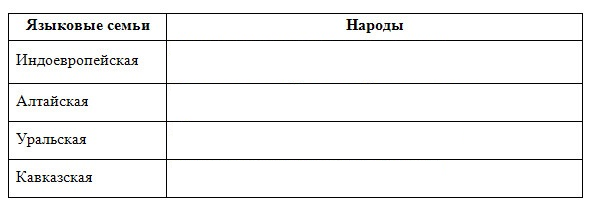 Раскрасьте:жёлтым цветом - Алтайскую языковую семьюзелёным цветом – Индоевропейскую языковую семьюкрасным цветом – Уральскую языковую семьюсиним цветом - Кавказскую языковую семьюоранжевым –палеоазиатскую языковую семью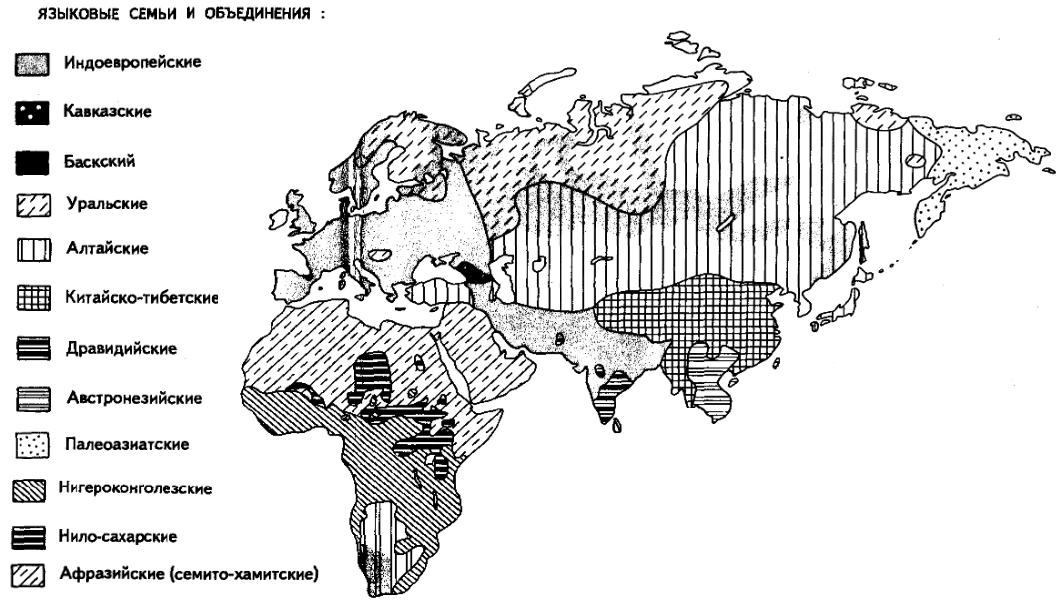 Вопросы для изученияИсторический период: каменный векПриродные условия, особенности климатаТип хозяйства (присваивающий или производящий) Образ жизни(подвижный(охотничий),кочевой, оседлый)Занятия древнего человекаТип жилищаСтоянки древнего человека на территории РоссииКакие виды орудий труда и оружия имели? Из чего изготавливали?Памятники первобытного искусства на территории РоссииЗона(полоса) проживания Занятия населенияТип жилищаСтепная зона (юг России)Лесостепная полосаЛесная полоса